Appendix 2: Electronic dashboard (MedConcert).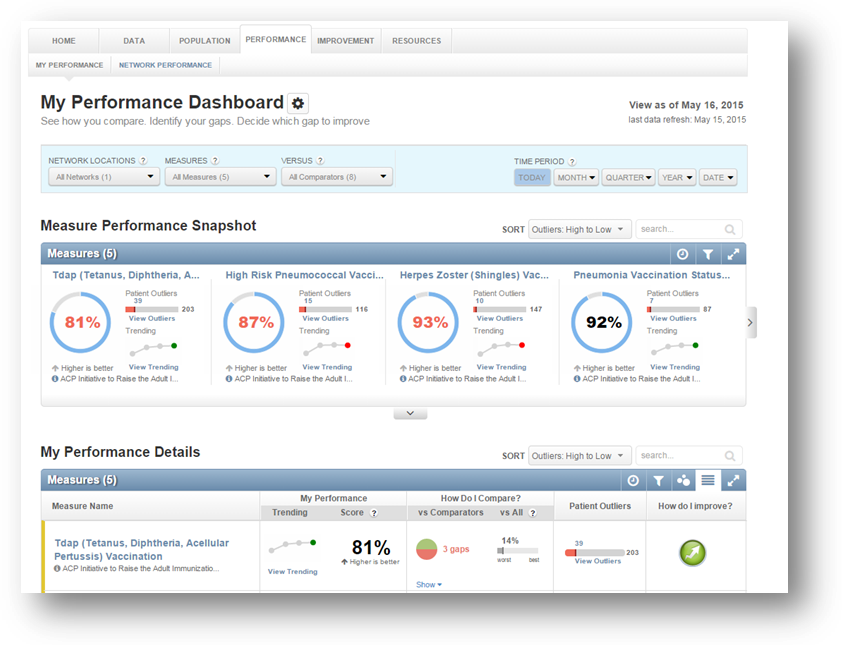 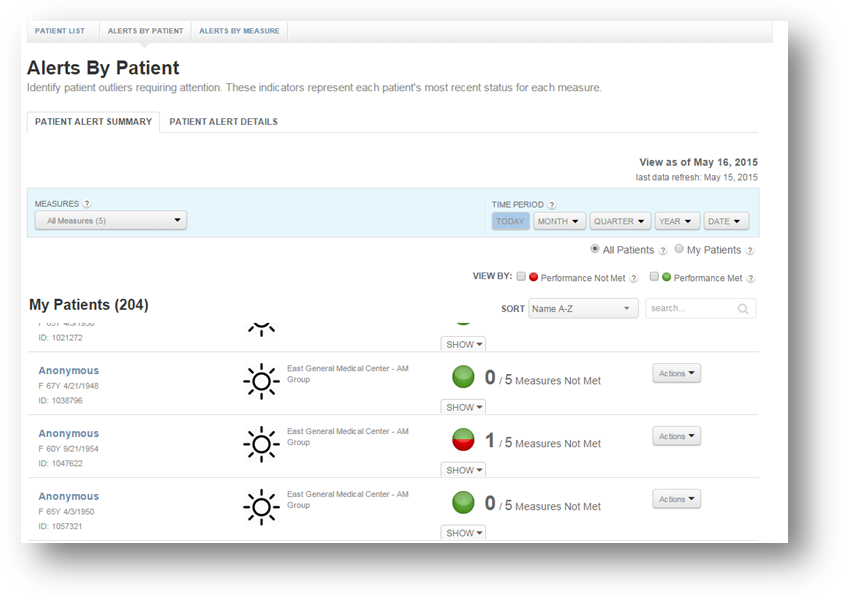 